 Rękodzielnictwo, 6 maja Dzień dobry. Obejrzyjcie film i zróbcie maseczkę z papieru według podanej w nim instrukcji. Link do filmu: https://www.youtube.com/watch?v=5Hs2Dn_ait8Możecie zrobić sobie selfie i wysłać na mojego Messengera: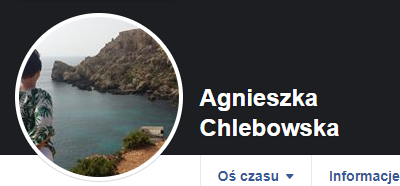 Powodzenia.  Agnieszka Chlebowska